Правила работы в Центре экспериментирования.Главное правило:сначала спроси, потом экспериментируй.С водой:Коль с водой имеем дело,Рукава засучим смело.Пролил воду – не беда:Тряпка под рукой всегда.Фартук – друг: он нам помогИ никто здесь не промок.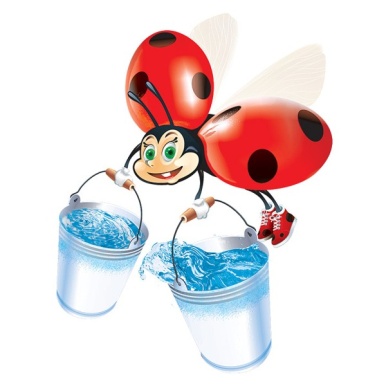 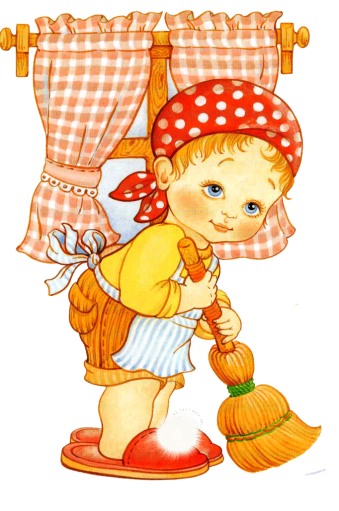 Со стеклом:Со стеклом будь остороженВедь оно разбиться может.А разбилось – не беда,Есть ведь верные друзья:Шустрый веник, брат – совокИ для мусора бачок –Вмиг осколки соберут,Наши руки сберегут.С песком:   Если сыплешь ты песок –Рядом веник и совок.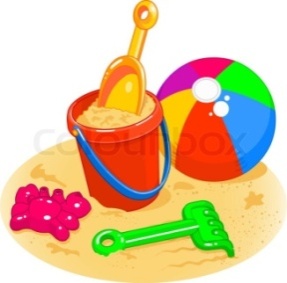 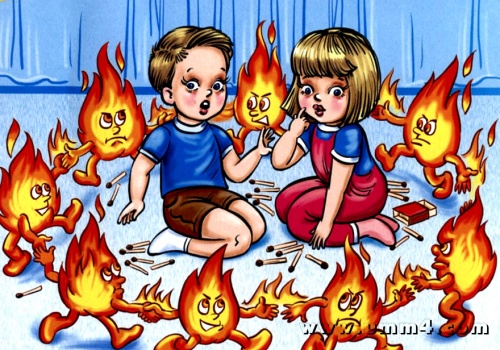 С огнём:Помни правило: огоньНикогда один не тронь!По окончании работы:Ты работу завершил?Всё на место положил?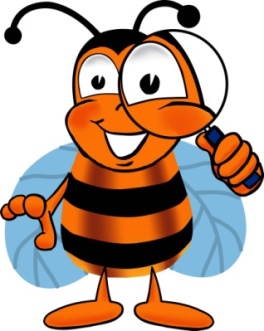 